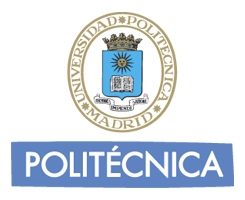 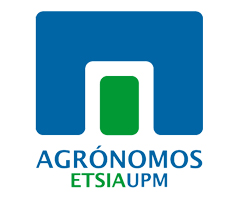 UNIVERSIDAD  POLITÉCNICA DE MADRIDESCUELA TÉCNICA SUPERIOR DE INGENIEROS AGRÓNOMOSDOCTORADO EN BIOTECNOLOGÍA Y RECURSOS GENÉTICOS DE PLANTAS Y MICROORGANISMOS ASOCIADOSD.                                                              Director de Tesis de                                                                                                                            Doctoral de D.                                                                             que presenta para su defensa  la Tesis Titulada                                                                                          , dentro del Programa de Doctorado en Biotecnología y Recursos Genéticos de Plantas y Microorganismos Asociados de la Universidad Politécnica de Madrid, HACE CONSTAR: que el posible viaje de                                           , propuesto como suplente en el Tribunal de defensa de la Tesis Doctoral de                                         ,lo sería siempre en sustitución del miembro del tribunal extranjero,                                       , dado que la presente se trata de una Tesis Internacional. En caso de que exista la necesidad de utilizar un suplente para cubrir la baja de cualquiera de los miembros del tribunal residentes en el Estado Español se utilizaría el otro suplente del tribunal.                                                                                                     .                                                                                    Si por alguna razón fuera necesario utilizar los dos miembros del tribunal residentes en el extranjero, los gastos de desplazamiento del segundo miembro del tribunal  serían sufragados a cargo de nuestro grupo de investigación y no a cargo de la Comisión Académica de la UPM. Y para que conste a los efectos oportunos, firmo la presente en Madrid a El Director de Tesis